皆で協力して作ったおみこし先日、年長組の皆でおみこし作りをしました。「私、材料取って来るね。」「〇〇くん、それいいね。」等と、協力したり、認め合ったりしながら、コミュニケーションを取り合って、楽しく取り組みました。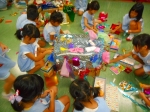 男児は、お祭りの出店にあるスーパーボール、たこやき、やきそばいろんな物が乗った「お祭りおみこし」。女児は、おみこしを担ぐ際、キラキラした星やハート等がふわりと舞う工夫をした「キラキラ金魚おみこし」を作りました。そして、皆で一生懸命作ったおみこしを幼稚園の夏祭りで担ぎました。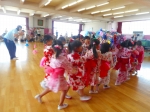 保護者は年少児・年中児に見守られ、温かい雰囲気の中で「わっしょい、わっしょい！」と元気に担ぎ、楽しいお祭りの日になりました。2019年9月11日 10:29 AM | カテゴリー：のぞいてみよう | 投稿者名：sakura